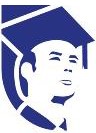 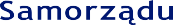 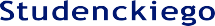 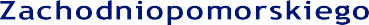 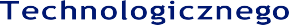 Uchwała Nr 7/2023-25Samorządowej Uczelnianej Studenckiej Komisji Wyborczejz dnia 11 grudnia 2023 r.w sprawie ogłoszenia harmonogramu wyborów uzupełniającychdo SejmikuWydziałowego Samorządu StudenckiegoNa podstawie § 10 pkt.  1)  Ordynacji Wyborczej Samorządu StudenckiegoSamorządowa Uczelniana Studencka Komisja Wyborcza uchwala, co następuje:§ 1Zarządza się wybory uzupełniające do  Sejmiku  Wydziałowego  SamorząduStudenckiego na Wydziale Kształtowania Środowiska i Rolnictwa. Termin wyborów, o których mowa w ust. 1 wyznacza się na dni od 19.12.2023 r. 
do 20.12.2023 r. i ustala się harmonogram wyborów w brzmieniu określonym 
w załączniku niniejszej uchwały.Wykonanie uchwały powierza się Przewodniczącej Samorządowej UczelnianejStudenckiej Komisji Wyborczej.Uchwała wchodzi w życie z dniem podjęcia.Przewodnicząca SUSKW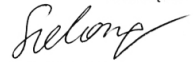 Inż. Nikola SzelongParlament Samorządu Studenckiego ZUT Aleja Piastów 24A, 71-064 Szczecin parlament@zut.edu.pl